Publicado en Barcelona el 08/10/2019 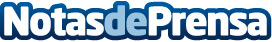 Trastering sigue innovando en el sector del almacenaje con el alquiler de containers marítimos a domicilioLa red de centros de alquiler de trasteros y almacenes de Trastering amplía sus servicios con el alquiler de contenedores marítimos a domicilio. Esta innovadora propuesta ofrece la "entrega donde quiera" de containers marítimos para almacenaje a empresas y particulares en menos de 48 horasDatos de contacto:Arnaud Ripert93 293 36 28Nota de prensa publicada en: https://www.notasdeprensa.es/trastering-sigue-innovando-en-el-sector-del Categorias: Cataluña Emprendedores Logística Sector Marítimo Construcción y Materiales http://www.notasdeprensa.es